        Sfera Centar Plus d.o.o.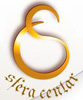         Kralja Milana 10, 11000 Beograd        PIB: 107743166 MBR: 20863196        Tel/fax: +381 11.26.866.83; +381 11.26.879.30; mob. 065/801 05 05        Email: info@centarjezikasfera.rs  Web: www.centarjezikasfera.rsPoštovani, Predstavljamo Vam ponudu škole Sfera Centar Plus        Škola je locirana u srcu grada, tačnije na Terazijama, ulica Kralja Milana br. 10. Radno vreme škole je od 09-21h, radnim danima, a subotom od 09-15h. U okviru nje se nalaze četiri prostrane učionice, koje su opremljene najmodernijom tehnikom za učenje.Najveći broj naših klijenata su ljudi koji imaju težnju da napreduju stičući sve veće znanje. Njihovi odlični rezultati su razlog što je škola puna od ujutru do uveče.Naše metode garantuju uspeh! Progovorite!        Sfera Centar Plus u okviru svoje ponude pruža Vam na raspolaganje da progovorite bilo koji od 17 jezika. Kod nas možete pohađati stručne kurseve, koje imaju za cilj da pospeše vašu poslovnu komunikaciju. Poboljšajte već postojeće znanje, ili steknite novo, izbor je na Vama.KONVERZACIJA+ POSLOVNA KOMUNIKACIJA ENGLESKI,NEMAČKI,ITALIJANSKI,FRANCUSKI I DRUGI JEZICI U PONUDIKONVERZACIJA + POSLOVNA KOMUNIKACIJA ZA ENGLESKI JEZIK I JEZIKE U PONUDIGore navedene cene se odnose na nastavu koja se održava u našim prostorijama,ili kod Vas.          Kako bi Vam pomogli da u svom užurbanom danu punom obaveza nađete malo vremena i za svoju edukaciju spremni smo da obezbedimo profesore koji će Vam časove držati u okviru Vaše firme. Tačnije, usluge dolaska profesora se neće naplaćivati.           Plaćanje se vrši preko računa Škole,ili po dogovoru preko ADMINISTRATIVNE ZABRANE,dinarska protivvrednost po srednjem kursu NBS.           Nakon završetka kursa polaznik koji je prisustvovao najmanje na 75% nastave polaže završni ispit i stiče diplomu.           Pre pocetka kursa vrši se testiranje kako bi se utvrdio nivo znanja.           Termine i  dinamiku nastave naknadno dogovaramo  sa Vama.           Polaznik koji završio srednji ili viši nivo znanja osposobljen je za svakodnevnu konverzaciju na engleskom jeziku,ili jeziku koji odabere iz ponude.NAPOMENA:  ZA  JEDAN  KURS  DOBIJATE  ZNANJE  IZ  DVA KURSA - MOŽEMO KOMBINOVATI OPŠTI + POSLOVNI KURS  + KONVERZACIJACena je data bez PDV-a, jer nismo u sistemu pdv-a.NAPOMENA:U ponudi imamo i individualne časove.INDIVIDUALNI ČASOVI :   30čx45min. cena: 360e  u 2ili 3 rate                                            60čx45min. cena:680e   u 3 ili 4 rate                                            20č x45min. cena: 198e –MEGA AKCIJAZa  sve informacije mozete nas kontaktirati.Srdačan pozdrav,U Beogradu, 14.10.2016. god.						            Direktor:									                    Marija MišićFond časova: 40 časova, 2 puta nedeljno po 90 minuta;Trajanje tečaja:2,5mesecaCena: 140 eTestiranje: provera nivoa znanja i krajnji test POKLON ŠKOLE - SERTIFIKAT;Materijal:  kopija knjige 500 din. ili orginal knjiga oko 2000.dinSigurnost uplate: Ako prekinete kurs, uvek ga naknadno možete nastaviti bez dodatne                                   doplate;Garancije: Da. Uslov-prisutnost na svim časovima.GRUPA:do 4.polaznikaFond časova: 60 časova, 2 puta nedeljno po 90 minuta;Trajanje tečaja:  4,5mesecaCena: 210eTestiranje: provera nivoa znanja i krajnji test POKLON ŠKOLE - SERTIFIKAT;Materijal:  kopija knjige 500 dinara ,ili orginal udzbenik oko 2000.din.Sigurnost uplate: Ako prekinete kurs, uvek ga naknadno možete nastaviti bez dodatne                                         Doplate.Garancije: Da. Uslov-prisutnost na svim časovima.GRUPA: do 4.polaznika